Name:Date:Grade: 1Topic: Plants 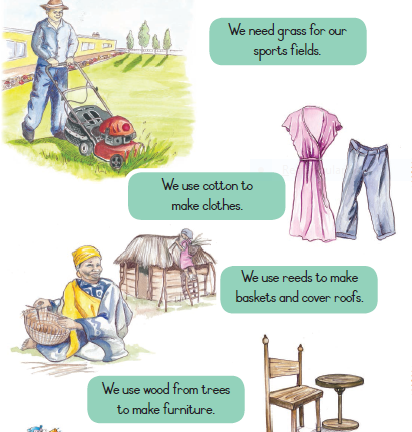 Match A with BA                                            BCotton                               furniture Reeds                                clothesTrees                                 fieldsGrass                                 roofs 